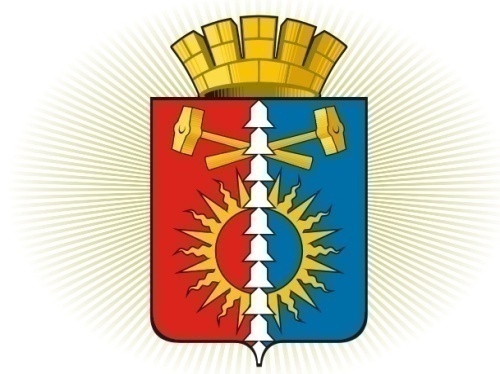 ДУМА ГОРОДСКОГО ОКРУГА ВЕРХНИЙ ТАГИЛШЕСТОЙ СОЗЫВ	Р Е Ш Е Н И Е	  сорок девятое заседание15.10.2020г. № 49/6город Верхний ТагилОб утверждении Положения о порядке оплаты заинтересованными лицами расходов, связанных с организацией и проведением публичных слушаний по отдельным вопросам градостроительной деятельности в городском округе Верхний ТагилВ соответствии с Градостроительным кодексом Российской Федерации, Федеральным законом от 06 октября 2003 года № 131-ФЗ «Об общих принципах организации местного самоуправления в Российской Федерации»,  руководствуясь статьей 27 Устава городского округа Верхний Тагил, Дума  городского округа Верхний Тагил  Р Е Ш И Л А:1. Утвердить Положение о порядке оплаты заинтересованными лицами расходов, связанных с организацией и проведением публичных слушаний по отдельным вопросам градостроительной деятельности в городском округе Верхний Тагил (Приложение №1).2. Настоящее Решение вступает в силу со дня его официального опубликования.        3. Опубликовать настоящее Решение в газете «Кировградские вести», разместить на официальном сайте городского округа Верхний Тагил www.go-vtagil.ru и официальном сайте Думы городского округа Верхний Тагил www.duma-vtagil.ru.        4. Контроль за исполнением настоящего Решения возложить на заместителя Главы администрации городского округа Верхний Тагил по жилищно - коммунальному и городскому хозяйству (Русалеева Н.Н.).Приложение № 1Утверждено Решением Думыгородского округа Верхний Тагилот «15» октября 2020г. № 49/6Положение
о порядке оплаты заинтересованными лицами расходов, связанных с организацией и проведением публичных слушаний по отдельным вопросам градостроительной деятельности в городском округе Верхний Тагил1. Настоящее Положение о порядке оплаты заинтересованными лицами расходов, связанных с организацией и проведением публичных слушаний по отдельным вопросам градостроительной деятельности в городском округе Верхний Тагил (далее - Положение) разработано в соответствии с частью 10 статьи 39 и частью 4 статьи 40 Градостроительного кодекса Российской Федерации, Федеральным законом от 06.10.2003       № 131-ФЗ «Об общих принципах организации местного самоуправления в Российской Федерации», Уставом городского округа Верхний Тагил и регламентирует порядок оплаты заинтересованными лицами расходов, связанных с организацией и проведением на территории городского округа Верхний Тагил  публичных слушаний по отдельным вопросам градостроительной деятельности.2. Возмещению заинтересованными лицами подлежат расходы органов местного самоуправления городского округа Верхний Тагил, связанные с организацией и проведением на территории городского округа Верхний Тагил публичных слушаний по проектам постановлений администрации городского округа Верхний Тагил о предоставлении разрешения на условно разрешенный вид использования земельного участка или объекта капитального строительства, на отклонение от предельных параметров разрешенного строительства, реконструкции объектов капитального строительства (далее - публичные слушания).3. Заинтересованными лицами, на которых в соответствии с настоящим Положением возлагается обязанность по возмещению вышеуказанных расходов органов местного самоуправления городского округа Верхний Тагил, связанных с организацией и проведением на территории городского округа Верхний Тагил публичных слушаний, являются физические или юридические лица, заинтересованные в предоставлении разрешений, указанных в пункте 2 настоящего Положения (далее - заинтересованные лица).4. Размер оплаты расходов, связанных с организацией и проведением публичных слушаний (далее - размер оплаты расходов), определяется администрацией городского округа Верхний Тагил в соответствии с принципом обеспечения доступности муниципальных услуг по предоставлению разрешения на условно разрешенный вид использования земельного участка или объекта капитального строительства, на отклонение от предельных параметров разрешенного строительства, реконструкции объектов капитального строительства (далее - разрешения), исходя из фактически понесенных затрат и оценки издержек органа местного самоуправления на проведение публичных слушаний (по одному вопросу), и рассчитывается по следующей формуле:Р = Рсообщ + Ропубл + Рэкс + Рар, гдеР - размер оплаты расходов:Рсообщ - расходы, обусловленные направлением сообщений о проведении публичных слушаний по вопросу предоставления разрешения правообладателям земельных участков, имеющих общие границы с земельным участком, применительно к которому запрашивается данное разрешение, правообладателям объектов капитального строительства, расположенных на земельных участках, имеющих общие границы с земельным участком, применительно к которому запрашивается разрешение, и правообладателям помещений, являющихся частью объекта капитального строительства, применительно к которому запрашивается разрешение;Ропубл - расходы, обусловленные официальным опубликованием, распространением на информационных стендах оповещения о начале публичных слушаний, официальным опубликованием проекта постановления администрации городского округа Верхний Тагил по вопросу, выносимому на публичные слушания, заключения о результатах публичных слушаний;Рэкс - расходы на проведение экспозиции по проекту постановления администрации городского округа Верхний Тагил, выносимому на публичные слушания;Рар - расходы на оплату аренды помещений для проведения публичных слушаний.Рсообщ определяется по формуле:Рсообщ = р1 х ПРкол , гдер1 - расходы на направление одного сообщения о проведении публичных слушаний (включая расходы на почтовые услуги, приобретение канцелярских товаров,  и расходных материалов для оргтехники);ПРкол - количество правообладателей, которым направляется сообщение о проведении публичных слушаний. 5. Размер оплаты расходов, определяемый в соответствии с настоящим Положением, не включает затраты заинтересованных лиц на проведение экспертиз и иных мероприятий в целях обоснования необходимости предоставления разрешения. Указанные затраты заинтересованные лица несут самостоятельно.6. Размер оплаты расходов устанавливается в постановлении Главы городского округа Верхний Тагил о назначении публичных слушаний.7. Оплата расходов, связанных с организацией и проведением публичных слушаний, осуществляется заинтересованным лицом до даты опубликования заключения о результатах публичных слушаний, определенной в постановлении Главы городского округа Верхний Тагил о назначении публичных слушаний. 8. В случае, если оплата расходов не произведена заинтересованным лицом в установленный срок, администрация городского округа Верхний Тагил вправе взыскать сумму расходов в судебном порядке.9. Суммы, поступившие в качестве оплаты расходов, связанных с организацией и проведением публичных слушаний, зачисляются в доход бюджета городского округа Верхний Тагил.Председатель Думыгородского округа Верхний Тагил  __________________  Е.А.Нехай         и.о. Главы  городского округа                                    Верхний Тагил                                                    ________________И.Г.Упорова